Тема урока: снежные загадкиПланируемый результат. Знать правила проведения наблюдения и опытов. Уметь обобщать жизненные наблюдения об изменениях  в окружающей природе в связи с приходом зимы. Иметь элементарное представление об образовании и видах снежинок.Формирование УУД. Формировать положительную мотивацию учебной деятельностиучебные и познавательные мотивы анализ объектов  с целью выделения признаков (существенных, несущественных)формировать умение на основе анализа делать выводыуметь извлекать информацию из схем, иллюстраций, текста.формировать умение определять цели, умение слушать и понимать другихуметь работать в паре и в коллективе: формировать умение оформлять свои мысли в устной форме:уметь отстаивать свою точку зрения, уметь адекватно себя оценивать, экологическое воспитаниеОборудование: Учебники «Окружающий мир, хрестоматия, таблица с изображением снежинок, набор для проведения практической работы, бумага для рисования, цветные карандаши.Ход урокаОрганизационный момент Самоопределение к деятельности.Туча по небу гулялаИ случайно задремала.Ветры буйные на волеУвидали: туча спит,Как перину, распороли –И оттуда пух летит…Пух летит – в глазах рябит,А поймаешь – холодит.                В. Мусатов– О чем это стихотворение? Постановка учебной задачи.- Как вы думаете, о чем мы сегодня будем говорить с вами на уроке?                     (О зиме, снеге)     – Тема нашего урока – «Снежные загадки».                                    Актуализация знаний.- Ребята, сейчас какое время года? (Зима)- Какие изменения происходят зимой в природе?- С утра подул сильный ветер и в класс прилетели снежинки. Снежинки оказались непростые, в них вопросы. Очень интересно! Давайте прочитаем.1.Как рождаются снежинки?2.Почему снег под ногами скрипит? (Снежинки с вопросами  открыть  на  доске)- Ребята, цель нашего урока найти ответы на эти вопросы.Открытие новых знаний.– Что же такое снег? (Ответы детей.)– И снег, и иней, и лед – все это различные состояния воды.Снежинки – это замерзший водяной пар. Пар есть повсюду в окружающем нас воздушном океане. Весной, летом, осенью пар превращается в капли дождя, а зимой – в кристаллики,  снежинки.Чем тише морозная погода, тем красивее падающие на землю снежинки. При сильном ветре у них обламываются лучи и грани, и белые цветы и звезды обращаются в снежную пыль.Падая на землю, снежинки лепятся друг к другу и, если нет сильного мороза, образуют хлопья.Слой за слоем ложится снег на землю, и каждый слой сначала бывает рыхлым, потому что между снежинками содержится много воздуха, а потом уплотняется.Вопрос: почему снег скрипит под ногами? (подготовленный ученик с текстом из хрестоматии) Р а б о т а   п о   у ч е б н и к у  (с. 34–35). – Рассмотрите центральный рисунок в учебнике.– Снежная ли зима в этом году в поселке Мирном?– Что делают Маша и собака Жучка?– Как вы думаете, зачем Маша сняла варежку?– Чему так радуется собака Жучка?– Что собирается делать Маша?– Почему так весело Мише?– Что вы чувствуете, когда смотрите на падающий снег? А когда идете по первому чистому снегу? А когда снежинки падают на лицо?– Что происходит со снежинкой, если поймать ее на ладонь? Ф и з к у л ь т м и н у т к аМы снежинки, мы пушинки,Покружиться мы не прочь.Мы снежинки-балеринки,Мы танцуем день и ночь.– Удавалось ли вам когда-нибудь рассмотреть снежинку?– Рассмотрите форму снежинок на с. 34. Есть ли среди них одинаковые?– Ученым удалось выявить несколько основных форм снежных кристаллов. Каждой снежинке дали свое имя:– Как вы думаете, от чего зависит форма снежинок? (Предположения детей.)Форма снежинок зависит от температуры воздуха. Оказалось, что самые красивые снежные кристаллы – «звезды» – появляются только при небольшом морозе (–14°…–17 °С).Включение знаний в систему.– Какую роль выполняет снег?– Как вы думаете, кто ждет снега зимой? (Дети ждут снега, чтобы лепить снежную бабу, играть в снежки, кататься с горки на лыжах и санках.)– Снега ждут и растения. Снег укрывает землю, и на полях перестают зябнуть озимые хлеба и другие растения.Снега ждут животные. Заяц в своей белой шубке не виден врагу на снежном покрывале. Тетерева ныряют в снег и спят себе в уютной снежной спаленке.- Как вы думаете, ребята, а можно ли есть снег? Почему?8. П р а к т и ч е с к а я   р а б о т а.На столе учителя стоит  стаканчик со снегом.После того как снег в стакане растаял, учащиеся определяют, чистый ли снег.Учащиеся под руководством учителя фильтруют снеговую воду через марлю.– Что  остается  на  марле?  (Серые  разводы,  песчинки,  соломинки,  волоски.)– Почему нельзя есть снег?В ы в о д: белый снег не чист.9. Рефлексия.– Что нового вы узнали на уроке?– Что такое снег?– Где образуется снег?- В воздухе есть водяные пары. Высоко в облаках образуются крохотные льдинки. Они еще очень малы. Они падают и увеличиваются, становятся удивительно красивыми; снежинки опускаются, собираются в хлопья и падают на землю. 10. Подведение итогов урока.- Понравился ли вам наш сегодняшний урок?- Что особенно запомнилось, понравилось?- А сейчас давайте с вами пофантазируем. Нарисуйте каждый свою снежинку.Выставка “придуманных” снежинок.- Красивые снежинки придумали, просто замечательно.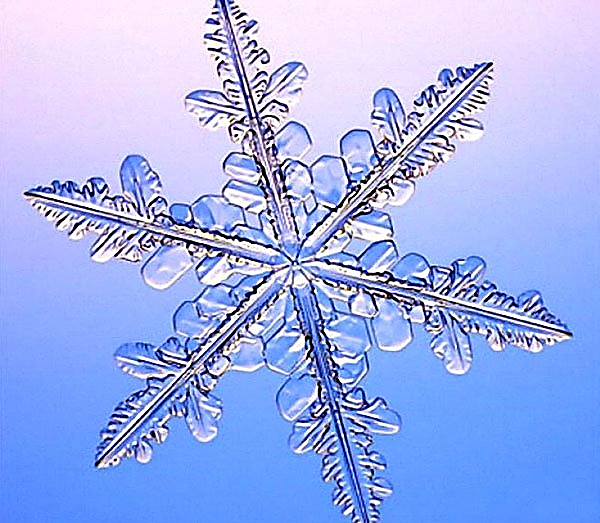 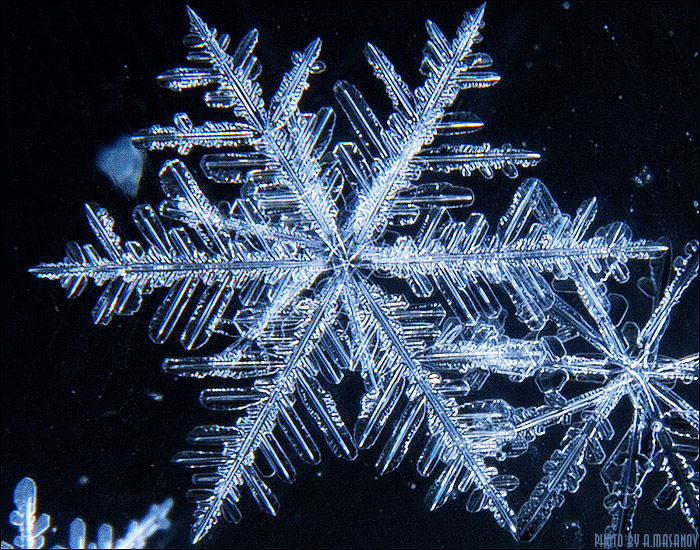 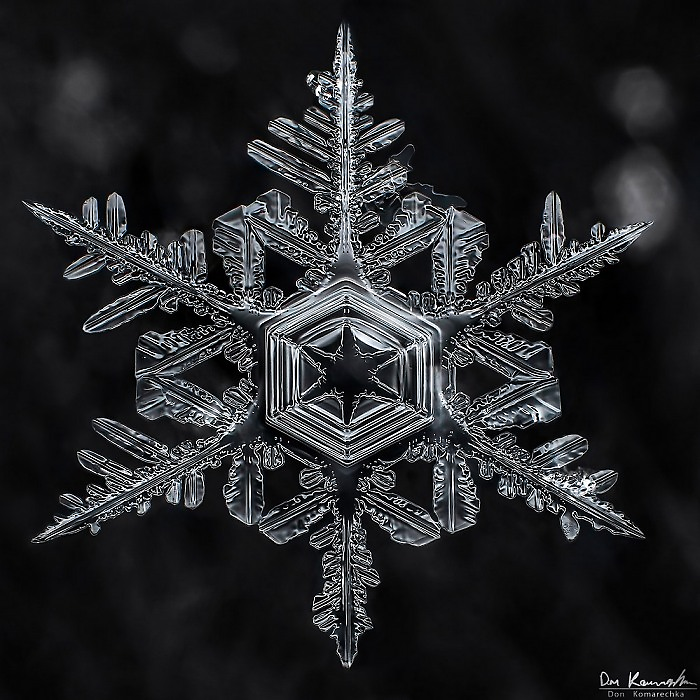 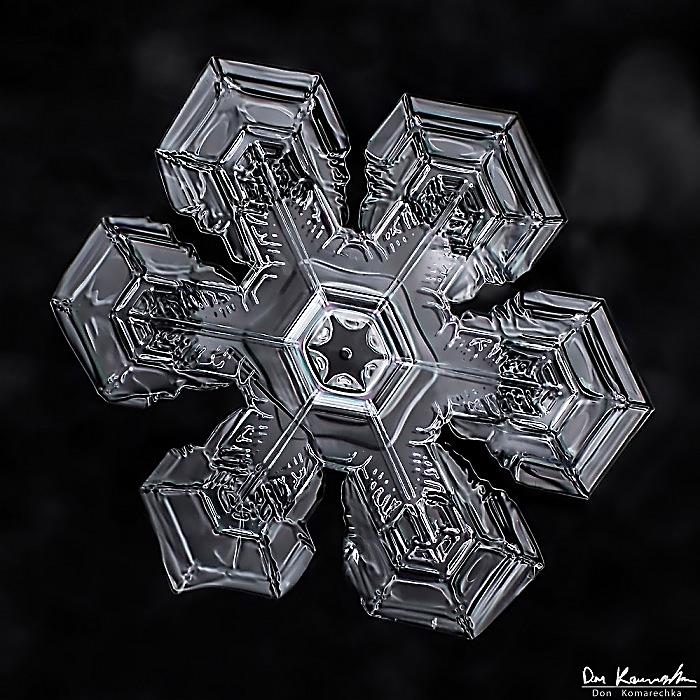 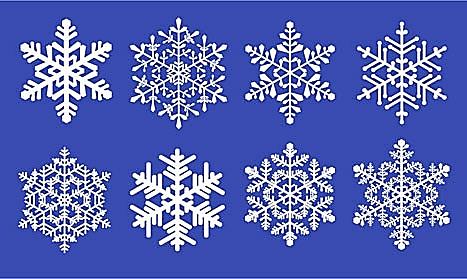 Запонки, столбик, ёж, игла, звезда(За́понки — застёжки, вдеваемые в петли манжет (рукавов) мужской рубашки. Многие запонки являются ювелирными изделиями.)